1. ------IND- 2019 0424 DK- HR- ------ 20190916 --- --- PROJETNaredba o dobrovoljnom sustavu označivanja radi dobrobiti životinja (Oznaka o dobrobiti životinja)U skladu s člankom 17. stavkom 1., člankom 20. stavkom 1., člankom 21. stavkom 1., člancima 22., 23., člankom 37. stavkom 1., člancima 50. i 51. i člankom 60. stavkom 3. Zakona o hrani (vidjeti Konsolidirani zakon br. 999 od 2. srpnja 2018.) te odobrenjem u okviru članka 7. stavka 3. Naredbe br. 1614 od 18. prosinca 2018. u pogledu dužnosti i ovlasti Danske uprave za veterinarstvo i hranu:Odjeljak I.Poglavlje 1.
Područje primjene i definicijeČlanak 1. Ovom se Naredbom utvrđuju pravila za dobrobit životinja, proizvodnju i označivanje mlijeka i mliječnih proizvoda, svježeg i mljevenog mesa, prerađenog mesa i mesnih proizvoda od životinjskih vrsta navedenih u Prilogu 1.4., koji se stavljanju na tržište u okviru sustava dobrovoljnog označivanja radi dobrobiti životinja (Oznaka o dobrobiti životinja), kao i propisi za nadzor krda i poduzeća registriranih Oznakom o dobrobiti životinja.Članak 2. Za potrebe ove Naredbe:1. Uzgojna gustoća: Ukupna živa vaga po m2 otvorenog prostora za piliće koje se zajedno uzgajaju u zgradi, usp. definiciju ovoga u Zakonu o držanju brojlera.2. Krdo: Skupina životinja iste vrste koje se koriste za određenu namjenu, povezana za određenu zemljopisnu lokaciju, s jednim vlasnikom koji je fizička ili pravna osoba, usp. definiciju ovoga u Naredbi o registraciji krda u CHR-u.3. CHR: Središnji uzgojni registar; usp. definiciju ovog pojma u naredbi o registriranju krdâ u CHR-u [Centrale Husdyrbrugs Register].4. Samonadzor: Sustav koji osoba odgovorna za krdo ili poduzeće koristi za trajno praćenje ispunjenosti zahtjeva u pogledu dobrobiti životinja, ako je to relevantno, te u pogledu razdvajanja i sljedivosti.5. Program samonadzora: Pisani opis samonadzora krda ili poduzeća te način dokumentiranja samonadzora.6. Jato: Skupina pilića koja se nalazi u kući i zajedno se uzgajaju u toj kući, usp. definiciju ovoga u Zakonu o držanju brojlera.7. Otvoreni prostor: Prostor kojem pilići imaju stalan pristup, usp. definiciju ovoga u Zakonu o držanju brojlera.8. Jaja iz slobodnog uzgoja: Jaja koja nesu kokoši proizvedena u skladu sa zahtjevima za jaja iz slobodnog uzgoja u skladu s trgovačkim normama za jaja; usp. Uredbu Komisije br. 589/2008 od 23. lipnja 2008. o utvrđivanju detaljnih pravila za provedbu Uredbe Vijeća (EZ) br. 1234/2007 o tržišnim standardima za jaja.9. Kuća: Prostorija ili zgrade u kojima se uzgajaju pilići brojleri, usp. definiciju ovoga u Zakonu o držanju brojlera.10. Tele: Govedo starosti do šest mjeseci; usp. definiciju iz Direktive Vijeća br. 2008/119/EZ od 18. prosinca 2008. o utvrđivanju minimalnih uvjeta zaštite teladi.11. Pilići: Životinje vrste Gallus gallus, od valenja do seksualne zrelosti, usp. definiciju ovoga u Zakonu o držanju brojlera.12. Spororastuća vrsta: Pilići brojleri čija su oba roditelja spororastuće vrste, kada je prosječni dnevni rast (prosječni dnevni prirast), usp. specifikaciju vrste uzgojnih udruženja, najmanje 25 % manji od prosječnog dnevnog prirasta vrste, Ross 308. Kada je prosječni dnevni prinos naveden kao interval, prosjek se koristi u izračunima.13. Program nadzora ozljeda oštećenja tabana: Nadzor ozljeda oštećenja tabana koji provode klaonice u skladu s Naredbom o držanju brojlera i proizvodnji jaja za valenje.14. Primarni proizvođač: Osoba odgovorna za krdo koja drži životinje i koristi Oznaku o dobrobiti životinja.15. Ukupna smrtnost: Broj pilića koji su, na dan kada se pilići iznose iz kuće radi prodaje ili klanja, uginuli od kada su unijeti u kuću, uključujući one koji su uginuli zbog bolesti ili drugih razloga, podijeljen ukupnim brojem pilića unesenih u kuću te pomnožen sa 100, usp. definiciju ovoga sa Zakonom o držanju brojlera.16. Pilići brojleri: Pilići koji se uzgajaju za proizvodnju mesa, usp. definiciju ovoga sa Zakonom o držanju brojlera.17. Klaonica: Klaonica ili objekt za klanje.18. Svinje za klanje: Svinje koje teže više od 30 kg i tove se za klanje, usp. definiciju ovoga u Naredbi o označivanju, registraciji i kretanju stoke, svinja, ovaca i koza.19. Male pasmine: Pasmine goveda i križanci koji, kada u potpunosti odrastu, imaju prosječnu masu manju od 550 kg.20. Velike pasmine: Pasmine goveda i križanci koji, kada u potpunosti odrastu, imaju prosječnu masu jednaku ili veću od 550 kg.21. Mlada životinja:(a) Ženke stare 6 ili više mjeseci koje se još nisu otelile (junica) ili(b) mužjaci stari 6 ili više mjeseci tijekom razdoblja kada se životinja tovi za klanje ili uzgoj; usp. definiciju u Naredbi o Zakonu o držanju mliječnih goveda i njihovih potomaka.22. Ekološki uzgoj: Metoda proizvodnje u skladu s Uredbom Vijeća (EZ) br. 834/2007 od 28. lipnja 2007. o ekološkoj proizvodnji i označivanju ekoloških proizvoda i stavljanju izvan snage Uredbe (EEZ) br. 2092/91.Odjeljak II.Poglavlje 2.
Zahtjevi za krdo, uključujući valioniceRegistracija u svrhu dobivanja Oznake o dobrobiti životinjaČlanak 3. Registraciju u svrhu dobivanja Oznake o dobrobiti životinja može provesti fizička ili pravna osoba i treba se poslati Danskoj upravi za veterinarstvo i hranu.Stavak 2. Ako krdo promijeni vlasnika, novi vlasnik šalje novu registraciju, usp. stavak 1., ako se životinjama i proizvodima iz krda i dalje daje Oznaka o dobrobiti životinja. Nad krdima koja nisu certificirana kao krda iz ekološkog uzgoja provodi se revizija, usp. članak 10., a revizija se provodi u roku od 2 mjeseca od promjene vlasnika.Članak 4. Registracija mora sadržavati sljedeće podatke:broj CHR-a krda, broj krda, broj odobrenja ekološkog uzgoja i kontaktni podaci vlasnika krda;na kojoj se razini, usp. Prilog 1.4., krdo treba registrirati u okviru CHR-a te radi li se o čitavom krdu, usp. članak 5., koje se treba registrirati za Oznaku o dobrobiti životinja;za krda svinja, neovisno o tome radi li se o proizvodnji prasadi, odbijene prasadi ili svinja za uzgoj, i za krda goveda, neovisno o tome proizvode li se meso ili mlijeko.Članak 5. Danska uprava za veterinarstvo i hranu može na zahtjev dati dopuštenje za to da krdo istovremeno sadržava životinje iste vrste koje se proizvode sa ili bez Oznake o dobrobiti životinja, ako se životinje drže u zasebnim jedinicama, a razdvajanje je opisano u programu samonadzora. Danska uprava za veterinarstvo i hranu utvrđuje uvjete za navedeno u dopuštenju.Stavak 2. Danska uprava za veterinarstvo i hranu. Također može dopustiti da se u istom krdu drže životinje na različitim razinama Oznake o dobrobiti životinja. Danska uprava za veterinarstvo i hranu utvrđuje uvjete za navedeno u dopuštenju.Dodjeljivanje razina za proizvodnju Oznake o dobrobiti životinja u CHR-u.Članak 6. Danska uprava za veterinarstvo i hranu krdu dodjeljuje relevantnu razinu Oznake o dobrobiti životinja u CHR-u ako je Danska uprava za veterinarstvo i hranu utvrdila da je proizvodnja organizirana i da se provodi u skladu s propisima sadržanima u ovoj Naredbi.Samonadzor i program samonadzora za valioniceČlanak 7. Valionice koje opskrbljuju primarne proizvođače koje koriste Oznaku o dobrobiti životinja dužne su zajamčiti razdvajanje i sljedivost za jaja i piliće spororastućih vrsta od ostalih vrsta. Ovo razdvajanje i sljedivost moraju biti vidljivi u programu samonadzora. U okviru samonadzora sva se odstupanja i povezane korektivne radnje evidentiraju pisanim putem.Stavak 2. Valionica čuva dokumentaciju o samonadzoru, uključujući razdvajanje i sljedivost, tijekom godinu dana, a dokumentacija mora u svakom trenutku biti dostupna Danskoj upravi za veterinarstvo i hranu.Samonadzor i program samonadzora za primarne proizvođačeČlanak 8. Osim zahtjeva za dobrobit životinja utvrđenih važećim zakonodavstvom, primarni proizvođači moraju ispuniti osnovne zahtjeve za dobrobit životinja za 1. razinu te za 2. i 3. razinu dodatne zahtjeve zasvinje u Prilogu 1.;brojlere u Prilogu 2.;krda goveda za proizvodnju mesa u Prilogu 3. ilikrda goveda za proizvodnju mlijeka u Prilogu 4.Stavak 2. Ako primarni proizvođač skraćuje repove svinja ili drži svinje sa skraćenim repovima, primarni proizvođač o tome mora unaprijed obavijestiti Dansku upravu za veterinarstvo i hranu u pisanom obliku te navesti koliko dugo primarni proizvođač očekuje da će ta praksa trajati.Članak 9. Primarni proizvođači koji žele da njihovo krdo bude obuhvaćeno oznakom o dobrobiti životinja osim zahtjeva iz članka 8. moraju uspostaviti program samonadzora i provoditi samonadzor. U okviru samonadzora, sva odstupanja od Oznake o dobrobiti životinja i povezane korektivne radnje evidentiraju se u pisanom obliku. Ako krdo obuhvaća životinje koje su sada obuhvaćene Oznakom o dobrobiti životinja, usp. članak 5. stavak 1., ili ako obuhvaća životinje različitih razina u okviru Oznake o dobrobiti životinja, usp. članak 5. stavak 2., to mora biti vidljivo iz samonadzora. Za krda goveda za proizvodnju mesa ili mlijeka, u programu samonadzora mora biti vidljiv akcijski plan za smrtnost u krdu, usp. osnovni zahtjev u Prilogu 3. ili 4.Stavak 2. Primarni proizvođač dužan je isključivo registrirati životinje za Oznaku o dobrobiti životinja koje su tijekom čitavog života živjele u okviru Oznake o dobrobiti životinja, usp. članak 13. stavke 1. ili 2. ili članak 14.Poglavlje 3.
Certifikacija, revizija i praćenje krdâCertifikacija i praćenje konvencionalnih krdaČlanak 10. Primarni proizvođač smije započeti s isporukom nakon što inspekcijsko tijelo ili Danska uprava za veterinarstvo i hranu potvrde da krdo ispunjava relevantne zahtjeve iz članka 8. stavka 1. i uvjete utvrđene u člancima 7. ili 9. za proizvodnju u okviru Oznake o dobrobiti životinja, a navedena se potvrda registrira u Središnjem uzgojnom registru.Stavak 2. Nakon što inspekcijsko tijelo certificira krdo (vidjeti stavak 1.), inspekcijsko tijelo o tome izvješćuje Dansku upravu za veterinarstvo i hranu, navodeći ime i adresu vlasnika krda, CHR broj krda i razinu (vidjeti članak 8.) na kojoj je krdo certificirano.Stavak 3. Revizije primarnog proizvođača provode se na godišnjoj osnovi.Stavak 4. Primarni proizvođač čuva dokumentaciju o samonadzoru, uključujući razdvajanje i sljedivost, tijekom godinu dana, a dokumentacija mora u svakom trenutku biti dostupna Danskoj upravi za veterinarstvo i hranu.Stavak 5. Naknade za reviziju i certifikaciju snose primarni proizvođači.Zahtjevi za inspekcijsko tijeloČlanak 11. Certificiranje i reviziju, usp. članak 10. stavke 1. i 3., provode certificirano inspekcijsko tijelo ili Danska uprava za veterinarstvo i hranu. Certifikacijsko tijelo ovlašćuje akreditacijsko tijelo koje je potpisnik višestranog sporazuma o uzajamnom priznavanju Europske organizacije za akreditaciju.Stavak 2. Kao dodatni uvjet za provedbu certificiranja i revizije, inspekcijsko tijelo ili Danska uprava za veterinarstvo i hranu provode barem 20 % revizije u okviru Oznake o dobrobiti životinja nenajavljeno.Stavak 3. Prilikom prvog izvješćivanja o certifikaciji krda (vidjeti članak 10. stavak 2.), inspekcijsko tijelo podnosi i dokumentaciju o certificiranju u skladu sa stavkom 1. i obvezuje se provesti nenajavljene revizije (vidjeti stavak 2.).Stavak 4. Ako inspekcijsko tijelo primijeti okolnosti koje upućuju na to da su prekršeni zahtjevi Oznake o dobrobiti životinja, inspekcijsko tijelo o tome bez odlaganja obavješćuje Dansku upravu za veterinarstvo i hranu, osim u slučaju manjeg kršenja, koje predmetni primarni proizvođač odmah ispravlja.Praćenje krda koje je certificirano kao krdo iz ekološkog uzgojaČlanak 12. Za krda svinja i jata pilića brojlera certificirane kao iz ekološkog uzgoja smatra se da ispunjavaju zahtjeve za proizvodnju na razini 3.+ u okviru Oznake o dobrobiti životinja. Smatra se da su certificirana krda goveda iz ekološkog uzgoja sukladna s 2. razinom u okviru Oznake o dobrobiti životinja ili s 3. razinom ako su ispunjeni zahtjevi za 3. razinu. Smatra se da su primarni proizvođači certificiranih krda iz ekološkog uzgoja sukladni sa zahtjevima za proizvodnju u okviru Oznake o dobrobiti životinja samo ako je krdo certificirano kao krdo iz ekološkog uzgoja.Stavak 2. Prilikom registracije u svrhu dobivanja Oznake o dobrobiti životinja, primarni proizvođač također mora ispunjavati zahtjeve u pogledu trajanja prijevoza; usp. Priloge 1. do 4. Krda koja su certificirana kao krda iz ekološkog uzgoja također moraju ispunjavati zahtjev o zabrani privezivanja; usp. Prilog 3. ili 4.Stavak 3. Certificirana krda iz ekološkog uzgoja koja su registrirana za Oznaku o dobrobiti životinja ne moraju se revidirati i certificirati u skladu s člankom 7. jer praćenje zahtjeva u pogledu Naredbe provodi Odbor za poljoprivredu u vezi s praćenjem ekološkog uzgoja.Poglavlje 4.
Rok za isporuku u okviru Oznake o dobrobiti životinja za krda govedaKonvencionalna krda govedaČlanak 13. Konvencionalna krda goveda za proizvodnju mesa ili mlijeka mogu započeti s isporukom proizvođaču ili klaonici ili mljekari:nakon što je u CHR-u registrirano koju razinu Oznake o dobrobiti životinja krdo mora ispunjavati; usp. čl. 6.;ako krdo ispunjava zahtjeve i uvjete utvrđene u članku 8. stavku 1. ikrdoje tijekom posljednjih godina podlijegalo te i dalje podliježe sustavu praćenja čiji je sadržaj barem usporediv s relevantnom razinom Oznake o dobrobiti životinja na kojoj će se krdo registrirati te ako sustav praćenja prati certificirano inspekcijsko tijelo koje ispunjava zahtjeve članka 11. stavka 1. podstavka 2. ilije bilo predmet revizije, usp. članak 10., a životinja je tijekom godinu dana živjela u okviru programa Oznake o dobrobiti životinja, usp. članak 2.Stavak 2. Za konvencionalna krda goveda za proizvodnju mlijeka koja ne podliježu sustavu praćenja, usp. stavak 1. točku 3.a, krdo može započeti s isporukom mljekari ako su ispunjeni zahtjevi stavka 1. podstavaka 1. i 2. i ako je provedena revizija krda; usp. članak 10.Certificirana krda goveda iz ekološkog uzgojaČlanak 14. Certificirana krda goveda iz ekološkog uzgoja koja ispunjavaju zahtjeve i uvjete utvrđene u članku 8. stavku 1. te članku 9. nakon registracije razine u okviru Oznake o dobrobiti životinja u CHR-u, usp. članak 6., mogu započeti s isporukom primarnom proizvođaču, klaonici ili mljekari; usp. stavak 2.Stavak 2. Ako životinja ispunjava zahtjeve propisa za ekološki uzgoj, usp. Naredbu o ekološkoj poljoprivrednoj proizvodnji itd., životinja se može prodati primarnom proizvođaču, klaonici ili mljekari u okviru Oznake o dobrobiti životinja.Poglavlje 5.
Zahtjevi za krda svinja i kontrolu klaonicaČlanak 15. Klaonice koje namjeravaju provoditi klanje životinja i stavljati na tržište meso u okviru Oznake o dobrobiti životinja moraju unaprijed prijaviti tu djelatnost u svrhu registracije pri Danskoj upravi za veterinarstvo i hranu; usp. članak 15. stavak 1. Naredbe o ovlaštenju i registraciji prehrambenih poduzeća itd.Stavak 2. Klaonice koje su registrirane za klanje životinja ili stavljanje mesa na tržište u okviru Oznake o dobrobiti životinja u okviru svojeg samonadzora moraju imati pisani postupak, kojim je zajamčeno sljedeće:1. provodi se razdvajanje i sljedivost životinja i mesa obuhvaćenih Oznakom o dobrobiti životinja;2. ispunjen je rok za prijevoz u svrhu klanja svinja ili goveda od najviše 8 sati ili od najviše 6 sati za brojlere;3. klaonice svinja stavljaju na tržište samo meso dobiveno u okviru Oznake o dobrobiti životinja od svinja kojima nije skraćen rep ili od svinja bez grizenih repova i4. klaonice peradi smiju stavljati na tržište samo meso u okviru Oznake o dobrobiti životinjaod jata koja ispunjavaju zahtjev u pogledu smrtnosti;od brojlera spororastuće vrste;od brojlera za koje je ispunjen zahtjev u pogledu uzgojne gustoće iod brojlera za koje je rezultat u programu praćenja ozljeda oštećenja tabana unutar ograničenja.Stavak 3. Klaonica čuva dokumentaciju o samonadzoru, uključujući razdvajanje i sljedivost, tijekom godinu dana, a dokumentacija mora u svakom trenutku biti dostupna Danskoj upravi za veterinarstvo i hranu.Stavak 4. Ako klaonica primijeti okolnosti koje upućuju na nesukladnost s propisima o Oznaci o dobrobiti životinja, klaonica o tome bez odlaganja obavješćuje Dansku upravu za veterinarstvo i hranu.Članak 16. Za praćenje ispunjenosti uvjeta Oznake o dobrobiti životinja u klaonicama, primjenjuju se propisi o inspekcijama za koje se financiraju naknade, vidjeti Naredbu o plaćanju za inspekcije hrane, hrane za životinje i živih životinja itd.Poglavlje 6.
Zahtjevi u pogledu ostalih objekata, uključujući mljekare, i njihovu kontroluČlanak 17. Veleprodajna poduzeća koja nisu obuhvaćena oglavljem 5. i maloprodajna poduzeća koja namjeravaju rezati ili rasijecati svježe meso ili mljekare koje namjeravati proizvoditi mliječne proizvode ili pakirati takve proizvode te koja označuju proizvode obuhvaćene Oznakom o dobrobiti životinja moraju o toj aktivnosti unaprijed obavijestiti Dansku upravu za veterinarstvo i hranu; usp. članak 15. stavak 2. Naredbe o ovlaštenju i registraciji prehrambenih poduzeća itd.Stavak 2. Poduzeća u okviru samonadzora moraju imati pisane postupke kojima je zajamčeno razdvajanje od proizvoda koji nisu obuhvaćeni Oznakom o dobrobiti životinja te sljedivost svježeg mesa, narezanog mesa, prerađenog mesa ili mesnih proizvoda ili mliječnih proizvoda obuhvaćenih Oznakom o dobrobiti životinja.Stavak 3. Poduzeća moraju čuvati dokumentaciju o razdvajanju i sljedivosti tijekom 1 godine.Stavak 4. Ako gospodarski subjekt primijeti okolnosti koje upućuju na nesukladnost s propisima o Oznaci o dobrobiti životinja, o tome bez odlaganja obavješćuje Dansku upravu za veterinarstvo i hranu.Članak 18. Za praćenje ispunjenosti uvjeta Oznake o dobrobiti životinja u poduzećima obuhvaćenima člankom 17. stavkom 1. primjenjuju se propisi o inspekcijama za koje se financiraju naknade, vidjeti Naredbu o plaćanju za inspekcije hrane, hrane za životinje i živih životinja itd.Poglavlje 7.
Zahtjevi za životinje i proizvode iz drugih zemaljaČlanak 19. Prije stavljanja na tržište u okviru Oznake o dobrobiti životinja jaja iz valionica, živih životinja, svježeg mesa, nasjeckanog mesa ili prerađenog mesa ili mliječnih proizvoda, mesnih proizvoda koji sadrže meso iz drugih zemalja ili mliječnih proizvoda koji sadrže mlijeko iz drugih država, Danska uprava za veterinarstvo i hranu mora odobriti stavljanje na tržište životinja ili proizvoda u okviru Oznake o dobrobiti životinja.Stavak 2. Danska uprava za veterinarstvo i hranu odobrava stavljanje na tržište životinja ili proizvoda u okviru Oznake o dobrobiti životinja ako je poduzeće odgovorno za uvoz u Dansku, kada je to prikladno, dokumentiralo sljedeće:1. primarni proizvođač ispunjava zahtjeve za dobrobit životinja koji su barem usporedivi sa zahtjevima iz članaka 7., 8. i 9.;2. certificirani ekološki primarni proizvođači ispunjavaju zahtjeve koji su barem usporedivi sa zahtjevima iz članka 12.;3. klaonice ispunjavaju zahtjeve koji su barem usporedivi sa zahtjevima iz članka 15. stavka 2. ili mljekare ispunjavaju zahtjeve koji su barem usporedivi sa zahtjevima iz članka 17. stavka 2. i4. zemlja podrijetla kontrolira primarnu proizvodnju ili valionice, klaonice i druga uključena poduzeća na način koji je u smislu područja primjene, vjerodostojnosti i neovisnosti usporediv sa zahtjevima iz članka 10., članka 12., članka 15. ili članka 17.Stavak 3. Kada kontrole navedene u stavku 2., točka 4. obavljaju nadležna tijela države podrijetla, uvjeti utvrđeni u odredbama za kontrolu smatraju se ispunjenima.Članak 20. Poduzeća, uključujući klaonice koje namjeravaju uvoziti životinje proizvode odobrene u skladu s člankom 19. upisuju se kod Danske uprave za veterinarstvo i hranu u skladu s člankom 15. ili 17. te, u okviru samonadzora, na trajnoj osnovi osiguravaju stalnu sukladnost s uvjetima (vidjeti članak 19. stavak 2.).Stavak 2. Ako poduzeća, uključujući klaonice i mljekare, primijete okolnosti koje upućuju na nesukladnost s uvjetima za odobrenje temeljem članka 19., navedena poduzeća bez odlaganja obavješćuju Dansku upravu za veterinarstvo i hranu o tome.Odjeljak III.Poglavlje 8.
Označivanje i stavljanje na tržišteČlanak 21. Krda, uključujući valionice, koja su registrirana za Oznaku dobrobiti životinja, i poduzeća, uključujući klaonice i mljekare registrirane za uporabu Oznake dobrobiti životinja, smiju koristiti relevantni logotip za pojedinačnu razinu označivanja i stavljanje na tržište; usp. Prilog 5. Odgovarajući logotip i povezane oznake i opisi smiju se upotrebljavati samo u skladu s uvjetima koje je propisala Danska uprava za veterinarstvo i hranu; usp. Prilog 5.Stavak 2. Svježe meso, nasjeckano meso, prerađeno meso, mesni proizvodi i mliječni proizvodi smiju se označivati logotipom relevantnim za pojedinačnu razinu ako sav životinjski sadržaj proizvoda ispunjava zahtjeve za tu razinu, pri čemu se mliječni proizvodi ili meso s različitih razina Oznake o dobrobiti životinja, usp. Priloge 1.–4., smiju označivati samo relevantnom najnižom razinom Oznake o dobrobiti životinja.Stavak 3. Svježe meso, nasjeckano meso, prerađeno meso, mesni proizvodi i mliječni proizvodi smiju se označivati odgovarajućim logotipom relevantnim za svaku razinu ako životinjski sadržaj proizvoda ispunjava zahtjeve za tu razinu. Međutim, smiju se koristiti omoti, želatina i kolagen drugog podrijetla, kao i riba i jaja iz slobodnog uzgoja.Stavak 4. Svježe meso, nasjeckano meso, prerađeno meso, mesni proizvodi, gotovi obroci itd. te mliječnih proizvodi smiju se, osim slučajeva iz stavka 2., označivati relevantnim logotipom kad maseni sadržaj mesnog ili mliječnog proizvoda koji nosi Oznaku o dobrobiti životinja čini barem 75 % ukupnog sadržaja gotovog proizvoda koji je životinjskog podrijetla, a ostali sastojci životinjskog podrijetla ispunjavaju zahtjeve za ekološki uzgoj. Međutim, smiju se upotrebljavati neekološki omoti, želatina i kolagen drugog podrijetla, kao i riba koja nije iz ekološkog uzgoja i jaja iz slobodnog uzgoja.Članak 22. Uvjeti za upotrebu logotipa s povezanim oznakama i opisima dostupni su na internetskoj stranici Danske uprave za veterinarstvo i hranu. Navedeni se materijal također može poslati nakon pisanog zahtjeva Danskoj upravi za veterinarstvo i hranu. Grafički dizajn Oznake o dobrobiti životinja koja se smije koristiti prikazan je u Prilogu 5. uz povezani priručnik za dizajn, koji je dostupan na početnoj stranici Danske uprave za veterinarstvo i hranu.Stavak 2. Uporaba Oznake o dobrobiti životinja te povezanih oznaka i opisa o proizvodima itd. nije dopuštena na proizvodima koji ne ispunjavaju zahtjeve utvrđene u ovoj Naredbi.Stavak 3. Logotipi, simboli, druge naljepnice, oznake i opisi koji se mogu zamijeniti za logotipe i s njima povezane oznake i opise iz stavka 1. ne smiju se upotrebljavati na način kojemu je cilj dovođenje potrošača ili drugih poduzeća u zabludu.Stavak 4. Oznaka o dobrobiti životinja također se smije koristiti u vezi s informacijama i edukaciji u području dobrobiti životinja.Poglavlje 9.
Promjena vlasnika krda, povlačenje i isključivanje iz sustava Oznake o dobrobiti životinjaČlanak 23. Ako krdo promijeni vlasnika, novi vlasnik šalje novu registraciju, usp. poglavlje 2., ako se životinjama iz krda i dalje daje Oznaka o dobrobiti životinja.Članak 24. Primarni proizvođači i poduzeća, uključujući klaonice i mljekare, koji više ne žele biti upisani u sustav Oznake o dobrobiti životinja Danskoj upravi za veterinarstvo i hranu dostavljaju pisanu obavijest u tu svrhu.Stavak 2. Također navode datum od kojeg više neće proizvoditi ili isporučivati proizvode u okviru Oznake o dobrobiti životinja te u programu samonadzora moraju opisati kako će tijekom prijelaznog razdoblja zajamčiti razdvojenost životinja obuhvaćenih Oznakom o dobrobiti životinja od ostalih životinja. Danska uprava za veterinarstvo i hranu može utvrditi daljnje uvjete za navedeno.Stavak 3. Primarni proizvođači obavještavaju primatelje o datumu od kojeg više neće proizvoditi ili isporučivati proizvode u okviru Oznake o dobrobiti životinja.Članak 25. Danska uprava za veterinarstvo i hranu može isključiti primarne proizvođače iz proizvodnje u okviru Oznake o dobrobiti životinja ako:ne ispunjavaju relevantne zahtjeve ili uvjete za predmetnog proizvođača; usp. članak 3. stavak 2., članak 5., članke 7. do 10., članke 12., 13. ili 14.;označuju ili stavljaju proizvode na tržište protivno članku 21. Oznake o dobrobiti životinja;u programu praćenja za ozljede oštećenja tabana postignu 81 ili više bodova, ili u trima uzastopnima jatima kuće, 41–80 po jatu, iliregistrirani su za Oznaku o dobrobiti životinja kao certificirano krdo iz ekološkog uzgoja, usp. članak 12. stavak 1., a krdo više nije certificirano kao ekološko.Stavak 2. Danska uprava za veterinarstvo i hranu može isključiti poduzeća, uključujući klaonice i mljekare, koja ne ispunjavaju zahtjeve članaka 15., 17. i 20. ili koji označuju ili stavljaju proizvode na tržište protivno članku 21. Oznake o dobrobiti životinja.Stavak 3. Danska uprava za veterinarstvo i hranu može opozvati odobrenje u skladu s člankom 19. u okviru Oznake o dobrobiti životinja ako nisu ispunjeni uvjeti za odobrenje (vidjeti članak 19. stavak 2.).Poglavlje 10.
Dodatne inspekcije i kazneČlanak 26. Ako Danska uprava za veterinarstvo i hranu provodi inspekciju slijedom prijave, u skladu s člankom 25., stavcima 1. i 3., o mogućem kršenju zahtjeva ili uvjeta ove Naredbe (vidjeti članak 11. stavak 4., članak 15. stavak 4., članak 17. stavak 4. ili članak 20. stavak 2.) i kršenje se potvrdi, primarni proizvođač ili poduzeće odgovorni za kršenje plaćaju za inspekciju u skladu s pravilima na snazi u tom trenutku u pogledu plaćanja dodatnih inspekcija navedenih u Naredbi o plaćanju inspekcija hrane, hrane za životinje i živih životinja itd.Stavak 2. Danska uprava za veterinarstvo i hranu na temelju prijava primljenih od službenog veterinara, usp. članak 15., stavak 4., procjenjuje postoji li potreba za kontrolnim posjetom krda ili mogu li se pokušati poboljšati uvjeti stupanjem u kontakt s primarnim proizvođačem pisanim putem. Svaki takav kontakt može sadržavati naredbu za ispravljanjem uvjeta ili pripremu detaljnog opisa mjera potrebnih za poboljšanje postojećih uvjeta. Prijava mora sadržavati barem opis predmetnih područja i prijedlog rasporeda primjene potrebnih mjera. U tim slučajevima Danska uprava za veterinarstvo i hranu neprestano će procjenjivati postoji li potreba za obavljanjem kontrolnog posjeta proizvodnoj organizaciji.Članak 27. Osim ako su drugim zakonima propisane više kazne, novčane kazne izriču se osobama koje prekrše članak 22. stavke 1. ili 2.Stavak 2. Subjekti itd. (pravne osobe) mogu se smatrati kazneno odgovornima u skladu s odredbama iz poglavlja 5. Kaznenog zakona [Straffeloven].Poglavlje 11.
Prijelazne mjere i stupanje na snaguČlanak 28. Naredba stupa na snagu 1. siječnja 2020.Stavak 2. Naredba br. 1220 od 23. listopada 2018. o dobrovoljnom sustavu označivanja radi dobrobiti životinja stavlja se izvan snage.Stavak 3. Naredba se također primjenjuje na primarne proizvođače, klaonice i ostala poduzeća koja 31. prosinca 2019. proizvode ili isporučuju proizvode u okviru Oznake o dobrobiti životinja, usp. Naredbu br. 1220 od 23. listopada 2018. o sustavu dobrovoljnog označivanja radi dobrobiti životinja, Naredbu br. 1369 od 1. prosinca 2017. o sustavu dobrovoljnog radi dobrobiti životinja ili Naredbu br. 225 od 6. ožujka 2017. o sustavu dobrovoljnog radi dobrobiti svinjetine.Danska uprava za veterinarstvo i hranu, dd.mm.gggg.[Potpis]Prilog 1.
Zahtjevi u pogledu Oznake o dobrobiti životinja za krda svinjaOsnovni zahtjevi za krda svinja obuhvaćeni 1. razinomDodjela materijala za rovanje i obogaćivanje(1) Svim se svinjama daje slama kao materijal za rovanje i obogaćivanje. Slama se daje svakodnevno i treba stalno biti dostupna u dostatnim količinama.Skraćivanje repa i grizenje repa(2) Nije dopušteno skraćivanje repa prasadi.(3) U slučaju pojave grizenja repa, može se provesti skraćivanje repa na pojedinima svinjama ako je to potrebno iz veterinarskih razloga.(4) Neovisno o točki 3. ili članku 8. stavku 2., svinje sa skraćenim ili grizenim repom ne smiju se dostavljati za klanje u okviru sustava Oznake o dobrobiti životinja. Prije dostave svinja sa skraćenim repom za klanje, vlasnik krda o tome izvješćuje klaonicu.Krmače i nazimice(5) Krmače se drže neprivezane u skupinama od odbijanja prasadi do najmanje 7 dana prije očekivanog prasenja. Isto se primjenjuje na nazimice od stavljanja u odjeljak ili dio odjeljka u pogledu pripusta.(6) Neovisno o točki 5., pojedine svinje koje su agresivne, koje su napadnute od drugih svinja ili koje su bolesne ili ozlijeđene mogu biti smještene u pojedinačnim odjeljcima ili u odjeljcima za oporavak. Takvi slučajevi podliježu pravilima iz članka 7. točke (a) Zakona o držanju nazimica, krmača i suprasnih krmača u zatvorenim prostorima [Lov om indendørs hold af gylte, goldsøer og drægtige søer anvendelse].(7) Krmače i nazimice moraju biti neprivezane u odjeljku za prasenje.(8) Za 1. razinu te neovisno o odredbi iz točke 7., sloboda kretanja krmače ili nazimice smije se ograničiti upotrebom zaštitne pregrade u razdoblju od prasenja do najviše 4 dana nakon prasenja ako ponašanje krmače ili nazimice predstavlja moguću opasnost za prasad.(9) Krmačama i nazimicama mora se dati materijal za ležaj u obliku slame u dovoljnim količinama najmanje 5 dana prije očekivanog prasenja.Prostorni zahtjevi za prasad i svinje za klanje(10) Prasadi i svinjama za klanje daje se veća slobodno dostupna površina poda od one koja je propisana člankom 4. Naredbe o zaštiti svinja [Bekendtgørelse om beskyttelse af svin]. Omjer ovisi o konkretnoj proizvodnoj organizaciji pojedinog krda, uključujući zahtjev kojim se ne dopušta skraćivanje repa.Prijevoz do klanja(11) Vrijeme prijevoza do klaonice smije iznositi najviše 8 sati.Dodatni zahtjevi za krda svinja obuhvaćeni razinom 2Dodjela materijala za rovanje i obogaćivanje(1) Na podu se mora nalaziti materijal za rovanje i obogaćivanje u obliku slame. Slama se daje svakodnevno i treba stalno biti dostupna u dostatnim količinama.Krmače i nazimice(2) Neovisno o odredbi iz prethodne točke 7., sloboda kretanja krmače ili nazimice smije se ograničiti upotrebom zaštitne pregrade u razdoblju od prasenja do najviše 2 dana nakon prasenja ako ponašanje krmače ili nazimice predstavlja moguću opasnost za prasad.Odbijanje prasadi(3) Prasad do 28 dana starosti ne smije se odbiti, osim u slučaju negativnih posljedica za zdravlje ili dobrobit krmače ili prasadi.Prostorni zahtjevi za prasad i svinje za klanje(4) Prasadi i svinjama za klanje daje se slobodno dostupna površina poda koja je barem 30 % veća od one u standardnoj proizvodnji (vidjeti tablicu 1.).Tablica 1.Dodatni zahtjevi za krda svinja obuhvaćeni 3. razinomNasteljena površina za odmor(1) Svim se svinjama daje slama kao stelja na površini za odmor. Slama se daje svakodnevno i treba stalno biti dostupna u dostatnim količinama. Slama može imati i ulogu materijala za rovanje i obogaćivanje.Krmače i nazimice(2) Krmače i nazimice drže se neprivezane u skupinama (vidjeti točke osnovnih zahtjeva 5. i 7.). Neprivezane grupe mogu se držati vani s pristupom odjeljcima ili u staji za slobodno držanje životinja.(3) Krmače i nazimice stavljaju se u vanjske odjeljke s pojedinačnim ležajevima najkasnije 5 dana prije očekivanog prasenja. Krmače ostaju vani barem do odbijanja prasadi.Prasad i svinje za klanje(4) Prasad i svinje za klanje smiju se držati vani s pristupom odjeljcima ili u unutarnjim odjeljcima s nasteljenim površinama za odmor i slobodnim pristupom vanjskoj površini. U slučaju držanja u zatvorenom prostoru, svinje moraju barem imati pristup slobodno dostupnoj ukupnoj površini, površini za odmor i vanjskoj površini u skladu s tablicom 2.Tablica 2.— U razdoblju od odbijanja do 25 kg, nasteljena površina za odmor može se prilagoditi veličini svinje u svrhu stvaranja idealnog okruženja za svinju, ali tako da postoji barem 0,18 m2 po svinji težine 25 kg,— Vanjska površina mora imati površinu od barem 10 m2 za svinje težine do 40 kg. Vanjska površina za druge svinje treba biti barem 20 m2.Prilog 2.
Zahtjevi u pogledu Oznake o dobrobiti životinja za jata brojleraOsnovni zahtjevi za jata pilića brojlera obuhvaćenih 1. razinomPasmina(1) Svi pilići brojleri moraju biti spororastuće vrste.Uzgojna gustoća(2) Prosječna uzgojna gustoća za tri uzastopna jata ne smije premašiti 38 kg žive vage po m2 otvorenog prostora. Uzgojna gustoća u pojedinačnom gospodarstvu ne smije premašiti 39 kg žive vage po m2 otvorenog prostora.Smrtnost(3) Ukupna smrtnost je manja od 1 % uz dodatak od 0,06 % pomnoženo sa starosti jata prilikom klanja u danima, tijekom posljednjih sedam uzastopnih pregledanih jata iz kuće pri čemu je poželjno da je najveća uzgojna gustoća u skladu s točkom 2.Djelomično klanje(4) Nije dozvoljeno obavljati djelomično klanje ako je svrha djelomičnog klanja izbjeći prelazak najveće dopuštene uzgojne gustoće.Ozljede oštećenja tabana(5) Broj bodova u programu nadzora za ozljede oštećenja tabana u jatu treba biti 41–80 tijekom najviše dvije prilike, ali ne veći od 81,; usp. članak 25. stavak 1. podstavak 3.Prijevoz do klanja(6) Vrijeme prijevoza do klanja ne smije biti duže od 6 sati (ne uključujući okupljanje, utovar i istovar).Dodatni zahtjevi za jata pilića brojlera obuhvaćeni razinom 2Obogaćivanje okoliša(1) Pilići brojleri moraju se hraniti vlaknastom krmom ili drugim oblikom obogaćivanja okoliša. Obogaćivanje okoliša treba biti stalno dostupno u potrebnoj mjeri.Uzgojna gustoća(2.a) Za proizvodnju isključivo u zatvorenom prostoru, prosječna uzgojna gustoća za tri uzastopna jata ne smije premašiti 32 kg žive vage po m2 otvorenog prostora. Uzgojna gustoća u pojedinačnom gospodarstvu ne smije premašiti 33 kg žive vage po m2 otvorenog prostora.(2.b) U slučaju proizvodnih sustava u kojima pilići brojleri imaju pristup trijemu ili vanjskoj površini, usp. točku 4., prosječna uzgojna gustoća u zatvorenom prostoru za tri uzastopna jata ni u kojem trenutku ne smije premašiti 38 kg žive vage po m2. Uzgojna gustoća u pojedinačnom gospodarstvu ne smije premašiti 39 kg žive vage po m2 otvorenog prostora.Trijem nije uključen u zatvoreni prostor.Smrtnost(3) Ukupna je smrtnost manja od 1 % uz dodatak od 0,06 % pomnoženo sa starosti jata prilikom klanja u danima, tijekom posljednjih sedam uzastopno pregledanih jata iz kuće pri čemu je poželjno da je najveća uzgojna gustoća u skladu s točkom 2. podtočkom (a) ili točkom 2. podtočkom (b).Trijemovi i vanjske površine(4) Kada postoji pristup trijemu ili vanjskim površinama, usp. točku 2. podtočku (b), to treba predstavljati najmanje 15 % zatvorenog prostora. Tijekom posljednjih 10–12 dana proizvodnje mora postojati stalni pristup trijemu ili vanjskoj površini tijekom dana. Međutim, dopušteno je pilićima dopustiti boravak u zatvorenom bez pristupa trijemu ili vanjskim površinama ako vremenske prilike mogu naštetiti zdravlju ili dobrobiti životinja ili u slučaju izbivanja zarazne stočne bolesti ili u slučaju sumnje u istu, kada ovlaštena tijela traže da se ptice drže zatvorenima.Unutarnji klimatski uvjeti(5) Unutarnji klimatski uvjeti trebaju biti u skladu sa zahtjevom za odobrenje proizvodnje pilića brojlera težih od 33 kg žive vage po m2 upotrebljive površine, usp. Zakon o držanju brojlera.Dodatni zahtjevi za jata pilića brojlera obuhvaćena 3. razinomObogaćivanje okoliša(1) Pilići brojleri moraju se hraniti vlaknastom krmom i drugim oblikom obogaćivanja okoliša. Vlaknasta krma ili drugi oblici obogaćivanja okoliša trebaju trajno biti dostupni u potrebnoj mjeri.Uzgojna gustoća(2) Prosječna uzgojna gustoća za tri uzastopna jata ne smije premašiti 27,5 kg žive vage po m2 otvorenog prostora. Uzgojna gustoća u pojedinačnom gospodarstvu ne smije premašiti 28,5 kg žive vage po m2 otvorenog prostora.Smrtnost(3) Ukupna smrtnost je manja od 1 % uz dodatak od 0,06 % pomnoženo sa starosti jata prilikom klanja u danima, tijekom posljednjih sedam uzastopnih pregledanih jata iz kuće pri čemu je poželjno da je najveća uzgojna gustoća u skladu s točkom 2.Vanjska površina(4) Vanjske površine trebaju biti najmanje 1 m2 po piliću brojleru. Najmanje 25 % najmanje zahtijevane površine za vanjske površine treba biti prekriveno vegetacijom pri čemu na najmanje 18 postotnih bodova treba biti usađeno grmlje i/ili stabla, a najmanje 7 postotnih bodova treba biti donji pokrov. Treba postojati najveća udaljenost od 15 m od kuće do prvih zasada grmlja i/ili stabala. Treba postojati najviše 15 m između grmlja i/ili stabala na zasađenom dijelu površine. Mora biti ispunjen barem zahtjev u vezi s vegetacijom na dijelu vanjske površine najbliže izlaznim otvorima.Prilog 3.
Zahtjevi u pogledu Oznake o dobrobiti životinja za krda goveda za proizvodnju mesaOsnovni zahtjevi za krda goveda za proizvodnju mesa obuhvaćena 1. razinomKlanje teladiTelad se smije klati samo ako se to provodi uzimajući u obzir probleme povezane s bolestima ili dobrobiti životinja.Vlaknasta krmaGoveda starija od 2 tjedna moraju imati pristup kvalitetnoj vlaknastoj krmi najmanje 20 sati dnevno. Stelja se ne smatra vlaknastom krmom.Ublaživanje boliZa relevantne bolesti za koje je potrebno liječenje te tijekom uklanjanja rogova koriste se sredstva za ublaživanje boli.Akcijski plan za smrtnost u krduVlasnik krda priprema akcijski plan u pisanom obliku kojim jamči nisku smrtnost u krdu i slijedi ga. Vlasnik krda ažurira akcijski plan dvaput godišnje. Akcijski plan dio je programa samonadzora.Prijevoz do klanjaTrajanje prijevoza do klaonice smije iznositi najviše 8 sati.Vrijeme tijekom kojeg su krava i tele zajedno nakon teljenjaKrava i tele moraju biti zajedno tijekom prvih 12 sati nakon teljenja.SmještajStoka se ne smije držati privezana. Međutim, smije se držati privezana tijekom razdoblja od najviše sat vremena tijekom hranjenja ili ako je potrebno tijekom kratkog razdoblja privezati životinje tijekom pregleda, liječenja bolesti, preventivnog liječenja itd. ili u vezi s mužnjom.Nije dopušteno držati goveda na potpuno rešetkastim podovima. Zabranjeno je pušenje u prostoriji.Prostor za ležanje mora biti suh, udoban i čist.Telad rođena nakon 31. prosinca 2020. ne smiju se držati u pojedinačnim odjeljcima nakon što dosegnu starost od 7 dana.Prostorni zahtjeviTijekom držanja u skupinama (tri ili više životinja zajedno), mora postojati dovoljno površine barem sljedećih dimenzija*:1,5 m² po životinji do 60 kg žive vage;1,8 m² po životinji između 60 kg i 100 kg žive vage;2,2 m² po životinji više od 100 kg žive vage, ali najmanje 1,0 m2 po 100 kg za životinje mase veće od 220 kg.* Telad i mlade životinje mase veće od 150 kg koje se drže u boksovima sa steljom s najmanje jednim boksom po teletu mogu biti obuhvaćeni Oznakom o dobrobiti životinja ako je ispunjen prostorni zahtjev drugog zakonodavstva.Ishrana mlijekomTijekom prvih 8 tjedana života teleta mlijeko ili supstitut mlijeka daju se životinji najmanje dvaput dnevno u količini koja odgovara njezinim fiziološkim zahtjevima. Dopušteno je smanjenje ishrane mlijekom tijekom posljednjeg dijela razdoblja ishrane mlijekom.Dodatni zahtjevi za krda goveda za proizvodnju mesa obuhvaćena 2. razinomSmještajProstor za ležanje mora biti suh, udoban, čist i mora biti pružena slama.Prostorni zahtjeviTijekom držanja u skupinama (tri ili više životinja zajedno), mora postojati dovoljno površine barem sljedećih dimenzija:2,6 m² po životinji između 150 kg i 200 kg žive vage;3,2 m² po životinji između 200 kg i 300 kg žive vage;3,8 m² po životinji više od 300 kg žive vage, ali najmanje 1,0 m2 po 100 kg za životinje mase veće od 380 kg.Ishrana mlijekomTijekom prvih 10 tjedana života teleta mlijeko ili supstitut mlijeka daju se životinji najmanje dvaput dnevno u količini koja odgovara njezinim fiziološkim zahtjevima. Dopušteno je smanjenje ishrane mlijekom tijekom posljednjeg dijela razdoblja ishrane mlijekom.Dodatni zahtjevi za krda goveda za proizvodnju mesa obuhvaćena 3. razinomVrijeme tijekom kojeg su krava i tele zajedno nakon teljenjaKrava i tele moraju biti zajedno tijekom prvih 12 tjedana nakon teljenja.Ishrana mlijekomTijekom prvih 12 tjedana života tele mora imati pristup mlijeku sisanjem krave.Pristup ispaši(3.a) Ako je to dopušteno fiziološkim stanjem teleta i vremenskim uvjetima, telad starija od 4 mjeseca mora imati pristup ispaši u razdoblju između 1. svibnja i 1. rujna.(3.b) Uzimajući u obzir iznimke navedene u nastavku, goveda starija od 6 mjeseci moraju imati pristup ispaši u razdoblju između 1. svibnja i 1. studenoga (ljetno polugodište).Međutim, pojedinačne životinje mogu se držati u odjeljcima tijekom kratkog razdoblja u vezi s oplodnjom, pružanjem usluga, kastracijom, isporukom na klanje ili kako bi se životinja promatrala.Međutim, tijekom razdoblja od najviše 3 mjeseca prije klanja dopušteno je toviti goveda u odjeljcima (mužjake starije od 9 mjeseci, ženke starije od 24 mjeseca ako se još nisu otelile i ženke koje su se otelile).Mužjaci stariji od 12 mjeseci moraju imati pristup područjima za vježbanje na otvorenom ili ispaši u razdoblju od 1. svibnja do 1. studenoga (ljetno polugodište).Prilog 4.
Zahtjevi u pogledu Oznake o dobrobiti životinja za krda goveda za proizvodnju mlijekaOsnovni zahtjevi za krda goveda za proizvodnju mlijeka obuhvaćena 1. razinomKlanje teladiTelad se smije klati samo ako se to provodi uzimajući u obzir probleme povezane s bolestima ili dobrobiti životinja.Vlaknasta krmaGoveda starija od 2 tjedna moraju imati pristup kvalitetnoj vlaknastoj krmi najmanje 20 sati dnevno. Stelja se ne smatra vlaknastom krmom.Ublaživanje boliZa relevantne bolesti za koje je potrebno liječenje te tijekom uklanjanja rogova koriste se sredstva za ublaživanje boli.Akcijski plan za smrtnost u krduVlasnik krda priprema akcijski plan u pisanom obliku kojim jamči nisku smrtnost u krdu i slijedi ga. Vlasnik krda ažurira akcijski plan dvaput godišnje. Akcijski plan dio je programa samonadzora.Prijevoz do klanjaTrajanje prijevoza do klaonice smije iznositi najviše 8 sati.Vrijeme tijekom kojeg su krava i tele zajedno nakon teljenjaKrava i tele moraju biti zajedno tijekom prvih 12 sati nakon teljenja.SmještajStoka se ne smije držati privezana. Međutim, smije se držati privezana tijekom razdoblja od najviše sat vremena tijekom hranjenja ili ako je potrebno tijekom kratkog razdoblja privezati krave tijekom pregleda, liječenja bolesti, preventivnog liječenja itd. ili u vezi s mužnjom.Nije dopušteno držati goveda na potpuno rešetkastim podovima. Zabranjeno je pušenje u prostoriji.Prostor za ležanje mora biti suh, udoban i čist.Telad rođena nakon 31. prosinca 2020. ne smiju se držati u pojedinačnim odjeljcima nakon što dosegnu starost od 7 dana.Ishrana mlijekomTijekom prvih 8 tjedana života teleta mlijeko ili supstitut mlijeka daju se životinji najmanje dvaput dnevno u količini koja odgovara njezinim fiziološkim zahtjevima. Dopušteno je smanjenje ishrane mlijekom tijekom posljednjeg dijela razdoblja ishrane mlijekom.Osnovni zahtjevi za krda goveda za proizvodnju mlijeka obuhvaćena 2. razinomSmještajProstor za ležanje mora biti suh, udoban, čist i mora biti pružena slama.Prostorni zahtjeviUkupna površina na kojoj se krave nalaze u odjeljku između mužnje iznosi najmanje 6 m2 po kravi.Ishrana mlijekomTijekom prvih 10 tjedana života teleta mlijeko ili supstitut mlijeka daju se životinji najmanje dvaput dnevno u količini koja odgovara njezinim fiziološkim zahtjevima. Dopušteno je smanjenje ishrane mlijekom tijekom posljednjeg dijela razdoblja ishrane mlijekom.Pristup otvorenom prostoru i ispaši(4.a) Ako je to dopušteno fiziološkim stanjem teleta i vremenskim uvjetima, telad starija od 4 mjeseca mora imati pristup prostorima na otvorenom u razdoblju između 1. svibnja i 1. rujna.(4.b) Ženke starije od 6 mjeseci koje se još nisu otelile moraju imati pristup prostorima na otvorenom u razdoblju od 1. svibnja do 1. studenoga (ljetno polugodište). Međutim, pojedinačne životinje mogu se držati u odjeljcima tijekom kratkog razdoblja u vezi s oplodnjom, pružanjem usluga, kastracijom, isporukom na klanje ili kako bi se životinja promatrala.(4.c) Krave moraju imati pristup ispaši u razdoblju od 1. svibnja do 1. studenoga (ljetno polugodište). Međutim, pojedinačne životinje mogu se držati u odjeljcima tijekom kratkog razdoblja u vezi s oplodnjom, pružanjem usluga, kastracijom, isporukom na klanje ili kako bi se životinja promatrala.Osnovni zahtjevi za krda goveda za proizvodnju mlijeka obuhvaćena 3. razinomProstorni zahtjeviUkupna površina na kojoj se krave nalaze u odjeljku između mužnje iznosi najmanje 6,6 m2 po kravi za male pasmine, odnosno 8,0 m2 za velike pasmine. Međutim, 2,0 m2 površine mogu predstavljati vanjski prostori dostupni za vježbanje.Vrijeme tijekom kojeg su krava i tele zajedno nakon teljenjaKrava i tele moraju biti zajedno tijekom prvih 24 sati nakon teljenja.Ishrana mlijekomTijekom prvih 12 tjedana života teleta mlijeko ili supstitut mlijeka daju se životinji najmanje dvaput dnevno u količini koja odgovara njezinim fiziološkim zahtjevima. Dopušteno je smanjenje ishrane mlijekom tijekom posljednjeg dijela razdoblja ishrane mlijekom.Pristup ispaši(4.a) Ako je to dopušteno fiziološkim stanjem teleta i vremenskim uvjetima, telad starija od 4 mjeseca mora imati pristup ispaši u razdoblju između 1. svibnja i 1. rujna.(4.b) Ženke starije od 6 mjeseci moraju imati pristup ispaši u razdoblju između 1. svibnja i 1. studenoga: Međutim, pojedinačne životinje mogu se držati u odjeljcima tijekom kratkog razdoblja u vezi s oplodnjom, pružanjem usluga, kastracijom, isporukom na klanje ili kako bi se životinja promatrala.Prilog 5.
Logotipi „Bolja dobrobit životinja”Logotipi za tri razine Oznake o dobrobiti životinja1. razina: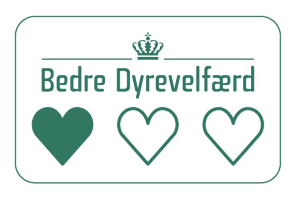 2. razina: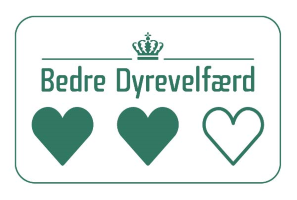 3. razina: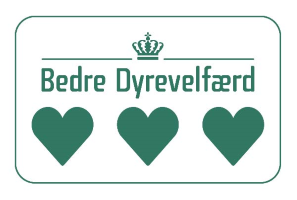 Bedre dyrevelfærdBolja dobrobit životinja